PRIJAVA SUMNJE NA ZLOUPOTREBU SLUŽBENOG VOZILAFOTOGRAFIJA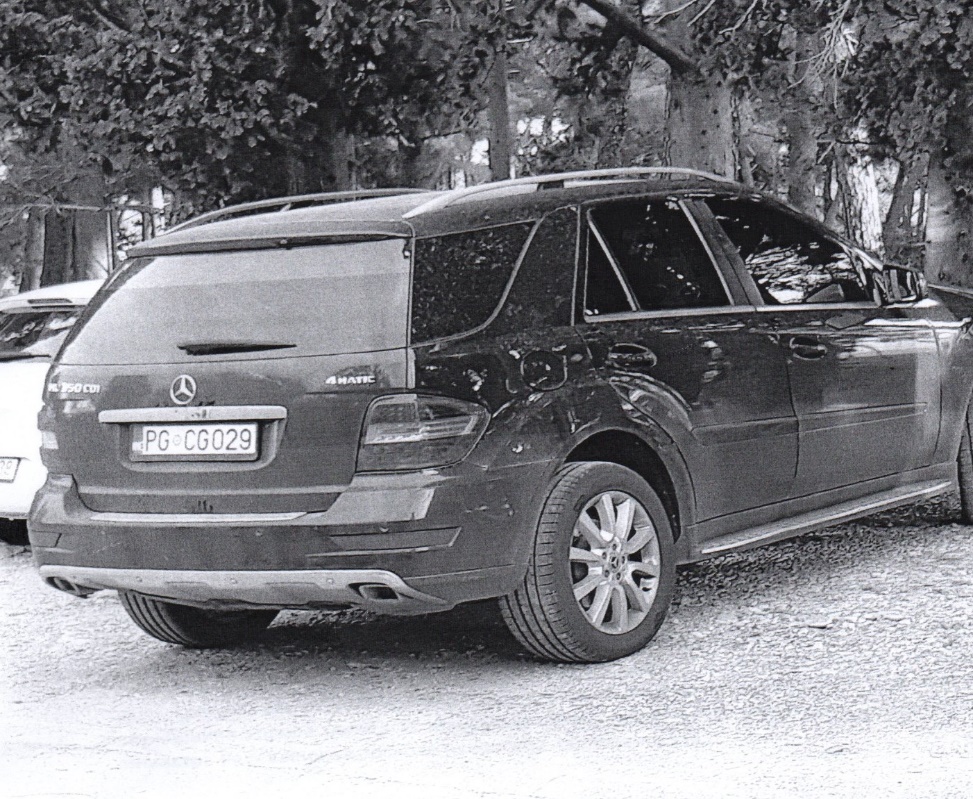 REGISTARSKA OZNAKA VOZILAPG CG 029MJESTOBar (Šušanj)VRIJEME 02.05.2021. godineoko 18.10 sati OPIS/NAPOMENA PODNOSIOCA